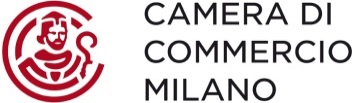 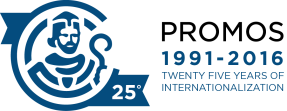 Relazioni con i media tel. 02/8515.5224-5298, 335.6413321 - 3355827232. Comunicati su www.mi.camcom.itUSA, Cina, Canada, Argentina, Marocco, Arabia Saudita, Iran…Lombardia, export: al via progetto “Missione mercati strategici” Coinvolte 200 imprese lombarde export – based. I paesi individuati valgono 16 miliardi all’annoPresentato oggi in Camera di commercio di Milano dal Vice Presidente di Regione Lombardia, Fabrizio Sala e dal Consigliere della Camera di Commercio di Milano Alfredo ZiniPartenza da metà ottobre con Sud Africa: formazione + missioni + follow upUSA il mercato più attrattivo ma in crescita Cina, Marocco e IranMilano, Bergamo, Brescia, Monza e Varese le più attiveMilano, 27 settembre 2016. Dalla Cina al Sudafrica, dal Medio Oriente al continente americano: al via missioni imprenditoriali per almeno 200 imprese lombarde in 10 paesi esteri strategici. Le propone un progetto di Regione Lombardia e Unioncamere Lombardia, realizzato attraverso Promos, azienda speciale per le Attività Internazionali della Camera di commercio di Milano. L’area individuata vale un export stimato in 16 miliardi di euro all’anno di cui 8,2 miliardi già raggiunti nei primi sei mesi del 2016, un settimo del totale regionale verso il mondo. E se gli USA con 3,8 miliardi di euro rappresentano da soli quasi la metà delle esportazioni lombarde verso quest’area, continua a crescere il peso della Cina (20,6%, +4,3%) ma anche del Marocco (+28,7%) e dell’Iran (+26,6%) che superano entrambi i 200 milioni di euro in sei mesi. Consistenti anche le esportazioni verso Arabia Saudita (610 milioni) e Canada (471 milioni). Milano con 3,8 miliardi di euro, Bergamo che supera il miliardo, Brescia con 915 milioni, Monza e Varese con oltre 600 milioni le più attive nell’export. In crescita Lecco (+10%), Cremona (+8,5%), Milano (+4,5%) e Lodi (+4,4%). Macchinari (30%) ma anche abbigliamento (12,6%), metalli (11,5%) e prodotti chimici (9,6%) i prodotti più esportati. Emerge da un’elaborazione della Camera di commercio di Milano su dati Istat nei primi sei mesi del 2016 e del 2015. "Regione Lombardia ha recentemente triplicato i fondi per l’internazionalizzazione - ha dichiarato Fabrizio Sala, Vice Presidente di Regione Lombardia -. Il 21% delle aziende lombarde che esportano crea l’80% di valore aggiunto. Non si poteva quindi restare fermi. Bisogna puntare, come stiamo facendo con questa iniziativa, su alcune principali aree con la consapevolezza che siano strategiche in questa fase dell’economia internazionale e aiutino a raggiungere i mercati emergenti o in fase di consolidamento”.“Con questo progetto accompagniamo le imprese del “made in Italy” nel mondo - ha dichiarato Alfredo Zini, Consigliere della Camera di Commercio di Milano -. Un’iniziativa che vede insieme le istituzioni del territorio per rafforzare la nostra presenza internazionale e le opportunità di espansione su nuovi mercati”.Il progetto si svolgerà da ottobre 2016 a dicembre 2017 ed è stato presentato oggi in Camera di commercio di Milano dal Vice Presidente di Regione Lombardia, Fabrizio Sala e da Alfredo Zini, Consigliere della Camera di Commercio di Milano. L’iniziativa si articola in 16 appuntamenti di formazione sull’internazionalizzazione e in 10 missioni imprenditoriali in mercati strategici esteri con l’obiettivo di favorire la competitività internazionale delle imprese coinvolte. Il percorso prevede una fase di preparazione alla missione con corsi di formazione mirati sul mercato prescelto, attività di coaching e follow up post missione. Al progetto, la cui partecipazione è gratuita previa selezione delle imprese sulla base dei profili e delle opportunità offerte dai mercati target, possono aderire le aziende dei settori: Agricoltura e Agro-Industria; Ambiente, Energia e Sviluppo Sostenibile; Attività Produttive e Commercio; Ricerca e Innovazione; Infrastrutture, Smart-City e Logistica; Sanità e Cultura. Le prime tre missioni si svolgeranno in Sudafrica (17-20 Ottobre), Iran (12-16 Novembre) e Cina/Sichuan (Dicembre 2016). Nel 2017 poi, in base all’interesse manifestato dalle imprese, saranno organizzate iniziative in questi paesi già individuati come potenzialmente target: Marocco, Etiopia, Kenya, Colombia, Stati Uniti, Canada, Kazakistan, Argentina, Thailandia, Vietnam, Arabia Saudita e Oman.Per aderire è necessario registrarsi al link registrazione progetto RL-UCL pubblicato anche sul sito www.promos-milano.it. Le aziende selezionate verranno contattate da Promos per formalizzare la partecipazione.I prossimi appuntamenti di presentazione del progetto in Lombardia: 29 settembre Como (mattina) e Mantova (pomeriggio); 30 settembre Sondrio; 3 ottobre Lecco; 4 ottobre Bergamo; 6 ottobre Varese (mattina) e Cremona (pomeriggio); 7 ottobre  Lodi.Export lombardo nei Paesi coinvolti nel progetto nei primi sei mesi del 2016Elaborazione Camera di commercio di Milano su dati Istat, II trim. 2016 e 2015. Valori cumulati in euroExport lombardo nei Paesi coinvolti nel progetto nei primi sei mesi del 2016 per PaeseElaborazione Camera di commercio di Milano su dati Istat, II trim. 2016 e 2015. Valori cumulati in euroElaborazione Camera di commercio di Milano su dati Istat, II trim. 2016 e 2015. Valori cumulati in euroExport lombardo nei Paesi coinvolti nel progetto nei primi sei mesi del 2016 per prodottoElaborazione Camera di commercio di Milano su dati Istat, II trim. 2016 e 2015. Valori cumulati in euroElaborazione Camera di commercio di Milano su dati Istat, II trim. 2016 e 2015. Valori cumulati in euroExport 2015 II trim.Export 2016 II trim.Variaz. % Peso % su tot. Export 2016Varese664.474.932631.092.870-5,0%7,7%Como386.116.944368.212.224-4,6%4,5%Sondrio37.669.83326.896.024-28,6%0,3%Milano3.647.197.6213.812.154.8124,5%46,4%Bergamo1.044.929.3431.011.181.356-3,2%12,3%Brescia935.448.685914.571.396-2,2%11,1%Pavia185.244.228141.760.989-23,5%1,7%Cremona159.641.486173.206.9498,5%2,1%Mantova221.659.579198.179.941-10,6%2,4%Lecco210.425.568230.526.3919,6%2,8%Lodi50.318.39652.517.4944,4%0,6%Monza e Brianza770.616.738660.500.441-14,3%8,0%Lombardia-Paesi del progetto8.313.743.3538.220.800.887-1,1%100,0%Italia totale32.803.241.34832.312.323.619-1,5%25,4%Tot. Lombardia-Mondo55.534.506.78755.947.960.1260,7%14,7%peso % area su mondo15,0%14,7%PAESEExport 2015 II trim.Export 2016 II trim.Variaz. % Peso % su tot. Export 2016Kazakhstan108.563.536157.465.12145,0%1,9%Marocco173.752.432223.682.41828,7%2,7%Etiopia32.456.39936.526.86712,5%0,4%Kenya27.542.47433.391.80821,2%0,4%Sud Africa244.145.902195.847.695-19,8%2,4%Stati Uniti4.090.301.7263.841.619.204-6,1%46,7%Canada461.586.137470.921.6762,0%5,7%Colombia104.436.53286.833.575-16,9%1,1%Argentina150.851.581126.440.796-16,2%1,5%Repubblica islamica dell'Iran210.404.219266.275.38426,6%3,2%Arabia Saudita661.785.615609.725.473-7,9%7,4%Oman82.772.373143.536.98173,4%1,7%Thailandia183.494.373195.476.2576,5%2,4%Vietnam154.034.183135.656.767-11,9%1,7%Cina1.627.615.8711.697.400.8654,3%20,6%Tot. Paesi coinvolti nel progetto8.313.743.3538.220.800.887-1,1%100,0%TERRITORIO0079-Kazakhstan0204-Marocco0334-Etiopia0346-Kenya0388-Sud Africa0400-Stati Uniti0404-Canada0480-Colombia0528-Argentina0616-Repubblica islamica dell'Iran0632-Arabia Saudita0649-Oman0680-Thailandia0690-Vietnam0720-CinaTERRITORIOexportexportexportexportexportexportexportexportexportexportexportexportexportexportexportVarese20.417.14717.972.4391.782.78715.214.10918.150.195234.107.93047.330.1358.924.71710.710.50316.915.47753.336.0907.486.41018.102.8849.991.285150.650.762Como5.890.10412.665.5912.264.164425.6884.965.294165.243.18418.283.4855.190.3416.655.3579.440.02030.273.8276.847.6776.983.0669.549.32383.535.103Sondrio768.8221.533.880187.05619.828156.88212.504.4814.129.9629.077672.4824.307.084320.9742.959255.594576.7921.450.151Milano84.353.84688.755.28318.384.37210.106.75293.611.3871.806.980.106222.052.71641.239.90651.156.68596.733.328258.710.54563.212.57293.716.95154.096.427829.043.936Bergamo22.881.77827.285.0185.907.5081.711.78221.655.963489.985.59449.922.60410.799.49520.058.60629.082.65777.851.92222.400.52721.745.39418.402.921191.489.587Brescia3.636.92024.454.8802.273.428947.88420.409.355459.509.94146.146.8939.453.33916.281.92922.212.80371.298.05017.785.13117.152.43013.596.448189.411.965Pavia4.635.5304.619.1691.820.345162.9213.062.69756.305.50112.353.2081.895.4982.205.1883.919.38322.974.7052.363.3113.611.4276.177.65115.654.455Cremona2.066.2871.580.419399.626546.0433.935.98488.074.1824.031.230629.309887.0631.788.96626.023.821981.5497.292.0181.764.93733.205.515Mantova1.357.4659.873.198596.576157.26614.513.54395.409.07614.748.6952.418.2543.970.8942.412.8937.786.3633.599.0265.237.5062.551.49933.547.687Lecco3.695.1643.980.016178.03395.7433.215.911122.604.64110.336.2181.154.0102.661.31314.175.44717.679.0965.757.2854.628.0487.300.41533.065.051Lodi476.9456.305.708645.55877.7941.136.49318.945.2965.234.112799.540872.191706.7823.466.741551.5661.616.4431.031.16110.651.164Monza e Brianza7.285.11324.656.8172.087.4143.925.99811.033.991291.949.27236.352.4184.320.08910.308.58564.580.54440.003.33912.548.96815.134.49610.617.908125.695.489Lombardia157.465.121223.682.41836.526.86733.391.808195.847.6953.841.619.204470.921.67686.833.575126.440.796266.275.384609.725.473143.536.981195.476.257135.656.7671.697.400.865Export 2015 II trim.Export 2016 II trim.Variaz. % Peso % su tot. Export 2016A-PRODOTTI DELL'AGRICOLTURA, DELLA SILVICOLTURA E DELLA PESCA6.674.8568.503.58227,4%0,1%B-PRODOTTI DELL'ESTRAZIONE DI MINERALI DA CAVE E MINIERE8.564.2308.291.750-3,2%0,1%CA-Prodotti alimentari, bevande e tabacco339.014.371323.132.363-4,7%3,9%CB-Prodotti tessili, abbigliamento, pelli e accessori987.249.1821.033.041.8704,6%12,6%CC-Legno e prodotti in legno; carta e stampa89.084.97891.793.2973,0%1,1%CD-Coke e prodotti petroliferi raffinati1.971.6171.897.409-3,8%0,0%CE-Sostanze e prodotti chimici756.633.310792.090.8684,7%9,6%CF-Articoli farmaceutici, chimico-medicinali e botanici485.692.000529.637.7489,0%6,4%CG-Articoli in gomma e materie plastiche, altri prodotti della lavorazione di minerali non metalliferi322.433.453343.230.8186,5%4,2%CH-Metalli di base e prodotti in metallo, esclusi macchine e impianti1.143.789.806946.863.921-17,2%11,5%CI-Computer, apparecchi elettronici e ottici330.430.535337.633.9882,2%4,1%CJ-Apparecchi elettrici475.830.091446.952.942-6,1%5,4%CK-Macchinari ed apparecchi n.c.a.2.474.304.1802.502.313.9861,1%30,5%CL-Mezzi di trasporto365.346.266340.834.269-6,7%4,1%CM-Prodotti delle altre attività manifatturiere414.496.495416.891.5890,6%5,1%E-PRODOTTI DELLE ATTIVITA' DI TRATTAMENTO DEI RIFIUTI E RISANAMENTO65.918.46050.342.590-23,6%0,6%J-PRODOTTI DELLE ATTIVITA' DEI SERVIZI DI INFORMAZIONE E COMUNICAZIONE19.558.84718.716.089-4,3%0,2%M-PRODOTTI DELLE ATTIVITA' PROFESSIONALI, SCIENTIFICHE E TECNICHE128.784129.9670,9%0,0%R-PRODOTTI DELLE ATTIVITA' ARTISTICHE, SPORTIVE, DI INTRATTENIMENTO E DIVERTIMENTO21.695.81125.164.65816,0%0,3%S-PRODOTTI DELLE ALTRE ATTIVITA' DI SERVIZI00nr0,0%V-MERCI DICHIARATE COME PROVVISTE DI BORDO, MERCI NAZIONALI DI RITORNO E RESPINTE, MERCI VARIE4.926.0813.337.183Totale8.308.817.2728.217.463.704-1,1%100,0%TERRITORIOVareseComoSondrioMilanoBergamoBresciaPaviaCremonaMantovaLeccoLodiMonza e BrianzaA-PRODOTTI DELL'AGRICOLTURA, DELLA SILVICOLTURA E DELLA PESCA143.049404.81836.0864.922.3121.769.05896.650648.27462.73887.522226.0500107.025B-PRODOTTI DELL'ESTRAZIONE DI MINERALI DA CAVE E MINIERE106.008440.319405.3482.651.4242.392.7771.593.46719.500133.95200158.953390.002CA-Prodotti alimentari, bevande e tabacco27.312.48814.005.7462.140.731123.855.56673.582.50624.565.7675.232.86413.275.77621.190.1448.827.8762.276.3056.866.594CB-Prodotti tessili, abbigliamento, pelli e accessori49.012.93797.810.790147.913653.153.39260.017.84433.998.58416.890.9308.100.04728.843.55625.440.4291.852.29457.773.154CC-Legno e prodotti in legno; carta e stampa5.465.8688.255.29636.09940.373.49713.200.2361.301.017599.7242.206.5355.826.5933.494.609300.38610.733.437CD-Coke e prodotti petroliferi raffinati5.92211.13201.519.92824.167199.73921.26755.21814.1285.610040.298CE-Sostanze e prodotti chimici47.154.31721.134.465438.015457.730.604108.670.45542.788.80614.494.21923.893.8478.266.8062.822.2549.865.40254.831.678CF-Articoli farmaceutici, chimico-medicinali e botanici9.527.2423.657.55265.092433.924.1675.806.5188.940.7955.500.46232.1322.141.517894.037863.77858.284.456CG-Articoli in gomma e materie plastiche, altri prodotti della lavorazione di minerali non metalliferi37.440.93511.617.9424.601.381144.575.36957.611.34123.937.2507.447.9345.405.20710.631.2214.362.2013.464.37732.135.660CH-Metalli di base e prodotti in metallo, esclusi macchine e impianti64.394.17657.400.34411.184.904251.489.775141.158.197206.875.21312.160.93239.350.22724.535.40298.157.6251.535.32938.621.797CI-Computer, apparecchi elettronici e ottici32.169.9692.105.941102.369185.689.08326.288.72028.937.3103.824.2463.516.2955.534.97211.288.7245.656.10332.520.256CJ-Apparecchi elettrici28.677.1024.813.75844.908247.686.55247.517.95151.931.7973.045.8293.526.6704.391.7418.467.5829.917.71136.931.341CK-Macchinari ed apparecchi n.c.a.241.156.77165.658.3434.979.681977.798.982359.478.279389.114.57565.670.37364.437.99059.555.18560.318.84012.523.881201.621.086CL-Mezzi di trasporto69.065.5824.503.2151.637.01066.940.45081.018.27071.210.4031.341.2854.551.53315.373.2892.842.1242.568.53119.782.577CM-Prodotti delle altre attività manifatturiere18.468.86373.199.8361.073.688167.692.65417.119.72713.724.0464.739.1224.574.12110.166.2832.762.334678.322102.692.593E-PRODOTTI DELLE ATTIVITA' DI TRATTAMENTO DEI RIFIUTI E RISANAMENTO6.24790.712016.518.18814.060.10814.590.13699.32441.5321.379.6050826.2322.730.506J-PRODOTTI DELLE ATTIVITA' DEI SERVIZI DI INFORMAZIONE E COMUNICAZIONE886.523148.1682.79912.792.673510.033268.91810.75131.850177.540155.78727.3693.703.678M-PRODOTTI DELLE ATTIVITA' PROFESSIONALI, SCIENTIFICHE E TECNICHE1.16000127.6150001.1920000R-PRODOTTI DELLE ATTIVITA' ARTISTICHE, SPORTIVE, DI INTRATTENIMENTO E DIVERTIMENTO68.794163.947022.321.742913.529472.5853.3335.69760.339438.7182.521713.453V-MERCI DICHIARATE COME PROVVISTE DI BORDO, MERCI NAZIONALI DI RITORNO E RESPINTE, MERCI VARIE28.9172.789.9000390.83941.64024.33810.6204.3904.09821.591020.850Totale631.092.870368.212.22426.896.0243.812.154.8121.011.181.356914.571.396141.760.989173.206.949198.179.941230.526.39152.517.494660.500.441